Bluemont Civic AssociationRepresenting Neighborhoods in and around Arlington Traditional School, Lacey Woods Park, Bon Air, Fields Park, Balls Crossing, West Ballston, and all along the former Bluemont Division of the Washington and Old Dominion RailroadP.O. Box 5134 Arlington, Virginia 22205www.bluemontcivic.orgMinutes of Executive Board Meeting Virtual meeting via Zoom October 28, 2020; 7:00 PMThe President determined that a quorum was present for the meeting.  Those present approved (without objection) the minutes of the Executive Board Meeting conducted on September 30, 2020.The President gave reports on the following topics:Bon Air Park in the CIPThe President said she would ask neighbors interested in Bon Air Park if they wanted to use Open Door Mondays to discuss BCA’s resolution on including Bon Air in the CIP.  If so, she will join them.“Lake Edison”The Board agreed the President could send a letter to Aileen Winquist asking about poor water drainage in Bluemont Junction Park related to frequent flooding near some Bluemont residences, aka “Lake Edison.”Outdoor SeatingPresident reported she’s been helping the County planner identify residents living closest to the area affected by the County’s study on zoning changes for outdoor seating.  The HOA for the closest residents, Townes of Ballston, surveyed their members and reported to BCA, and the County that they supported the proposed changes in order to support local business.County requests for BCA positions on permit requestsPresident reported that the Arlington Forest civic association weighed in with the County planner regarding the family day care center Use Permit request at 5520 5th Street N agreeing with BCA’s stated position that it was important for the County to contact impacted neighbors early in the process, because the civic association cannot take a position knowing the views of neighbors and having time to advertise any vote.PayPalThe Treasurer will ask the bank if it’s possible to use PayPal using our bank account, even though we lack an Employer ID Number.  The President has written Pay Pal with the same questions. Chris George said we could link to PayPal from our website.NCAC Priority ProjectNCAC rep reported that the County is circulated a petition of the houses closest to the proposed project site.N. Carlin Springs RoadThe President discussed a proposed way ahead on N. Carlin Springs Road:  Postponing a vote on the resolution; using the December or January General Membership meeting to have a pre-advertised discussion that includes broader representation of the community, including people living near the proposed project area; forming a Task Force chaired by Chris George; tying the timing of a vote to receipt of report from the Task Force chair (in order to allow flexibility depending on events.). The Board agreed the President would consult members at the General Membership meeting, including by votes as appropriate.Community Partnership Dialog of Race and EquityThe President will consult with members at a General Membership meeting.The first vice-President reported there were no new developments relating to Metro.  The President indicated that she had attended the County’s virtual meeting on the “Missing Middle Housing Study,” where the County is seeking community partners to support public engagement. She said she planned to consult BCA members as to whether the civic association should become a community partner.  The Board recommended that if members agree that BCA should become a community partner, the President should send a statement approved by the Board making clear that being a community partner does not indicate that BCA has a position on the Study, the Study process, nor any other aspect related to the Study.The second vice-President referenced additional points concerning the continuing problems related to poor drainage from a former section of Bluemont Drive near Edison Street, between some Bluemont residences and the Bluemont Junction Trail, which results in localized flooding that blocks the former road, aka a “Lake Edison” whenever significant rainfall occurs.The President reported on behalf of the Treasurer that the association’s current bank balance is $2,516.43 (as of October 28), with a number of checks awaiting deposit.An Arlington Civic Federation Delegate reported that the federation passed five resolutions at its October 20 meeting.  One resolution supported the County’s request to authorize the sale of $50.84 million of general obligation bonds to pay for stormwater and flood-mitigation infrastructure.  Another resolution supported the County’s request to authorize the sale of $3,630,000 of general obligation bonds to finance the cost of various capital projects for local parks & recreation.  The federation also passed a resolution supporting the County’s request to authorize the sale of $52,650,000 of general obligation bonds to finance the cost of various capital projects for Arlington Public Schools.  The federation also resolved to increase the federation’s Board of Directors by two members.  Perhaps of most significance long-term, the federation passed a resolution to create a Governance Task Force and its membership, to examine whether there should be changes to Arlington County’s 88 year-old form of government.The Nominating Committee reported that it had received an indication that there would be a nomination from the floor to run as the fourth proposed candidate to serve as an Alternate Delegate to the Arlington Civic Federation.There was a discussion of unfinished business from the September meeting.There was a discussion related to safety improvements at the intersection of N. 6th Street and Emerson Street.The meeting adjourned at 7:30.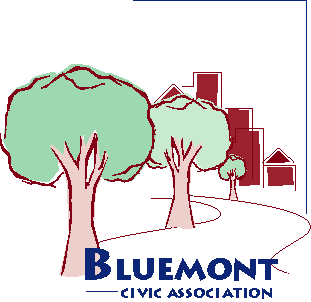 